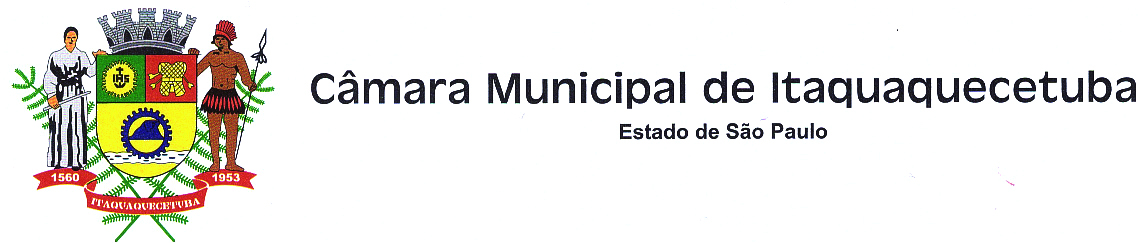 Indicação nº          910       / 2019	Indico à Mesa, nos termos regimentais, para que seja oficiado ao Senhor Prefeito Municipal, solicitando de V. Excelência para que faça uma operação tapa buraco com urgência em toda extensão da Rua Pirassununga, no bairro Nossa Senhora D’ajuda, neste município. JustificativaO buraco existente no local esta danificando os veículos e dificultando o tráfego pela via e aumentando o risco de acidentes devido ao estado deteriorado da mesma, causando transtornos para os moradores que transitam pelo local diariamente.Plenário Vereador Maurício Alves Brás, em 03 de Junho de 2019.Roberto Carlos do Nascimento Tito                                    Vereador Carlinhos da Minercal